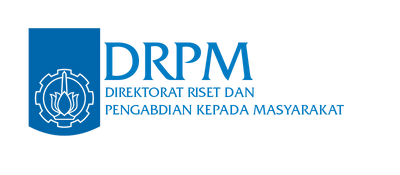 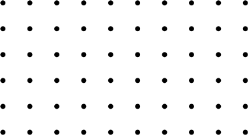 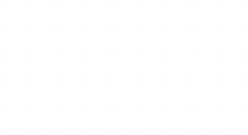 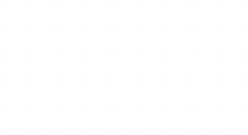 Tambahkan statistik kerjasama, bisa berupa linechart dan ditambahkan diagram lainnya.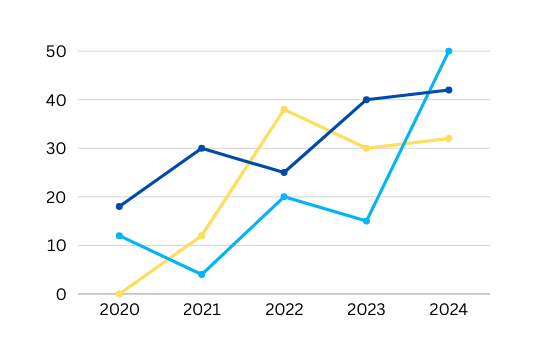 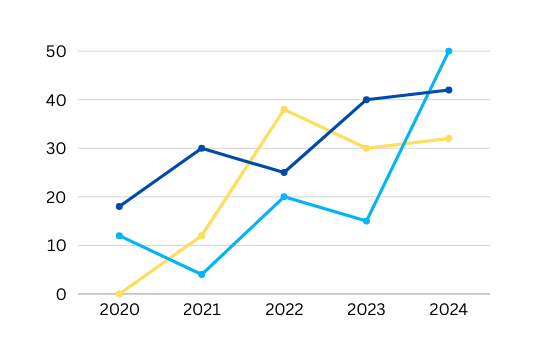 Struktur Organisasi  Bisa berbentuk diagram hirarki atau kotak seperti di bawah, tambahkan foto juga.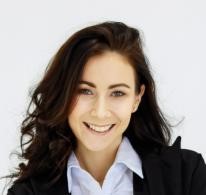 